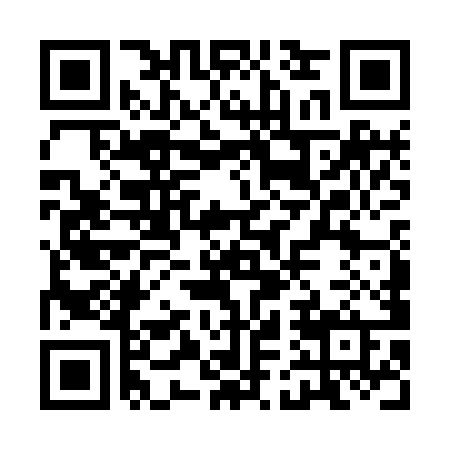 Prayer times for Hohenruppersdorf, AustriaMon 1 Apr 2024 - Tue 30 Apr 2024High Latitude Method: Angle Based RulePrayer Calculation Method: Muslim World LeagueAsar Calculation Method: ShafiPrayer times provided by https://www.salahtimes.comDateDayFajrSunriseDhuhrAsrMaghribIsha1Mon4:416:3112:574:317:249:082Tue4:386:2912:574:327:269:103Wed4:366:2712:574:337:279:114Thu4:336:2512:564:347:299:135Fri4:316:2312:564:347:309:156Sat4:286:2012:564:357:329:177Sun4:266:1812:554:367:339:198Mon4:236:1612:554:367:359:219Tue4:216:1412:554:377:369:2310Wed4:186:1212:554:387:389:2511Thu4:156:1012:544:387:399:2712Fri4:136:0812:544:397:419:2913Sat4:106:0612:544:407:429:3114Sun4:086:0512:544:407:439:3315Mon4:056:0312:534:417:459:3516Tue4:026:0112:534:427:469:3717Wed4:005:5912:534:427:489:3918Thu3:575:5712:534:437:499:4219Fri3:545:5512:524:437:519:4420Sat3:525:5312:524:447:529:4621Sun3:495:5112:524:457:549:4822Mon3:465:4912:524:457:559:5023Tue3:445:4712:524:467:579:5224Wed3:415:4612:514:467:589:5525Thu3:385:4412:514:478:009:5726Fri3:365:4212:514:488:019:5927Sat3:335:4012:514:488:0210:0228Sun3:305:3912:514:498:0410:0429Mon3:275:3712:514:498:0510:0630Tue3:255:3512:514:508:0710:09